УРОК  № 35ТЕМА УРОКА:Понятие о жесткости воды и способы их устранения. Биологическая роль кальция. Генетическая связь соединений кальция.ЦЕЛЬ  УРОКА::   Знать виды, причины и способы устранения жёсткости водыУметь составлять уравнения химических реакций, характеризующие важнейшие свойства щелочноземельных металловУметь составлять уравнения химических реакций, характеризующие важнейшие свойства металлов и их соединений.ЗАДАЧИ: Учебно – познавательная: Изучить виды жёсткости воды, её причины и способы устранения жёсткости.Развивающая: развитие элементов анализа и синтеза, памяти и абстрактного мышления.Воспитательная: способствовать развитию устойчивого интереса к химии, самостоятельности.Ход урока1. Орг. момент2. Опрос домашнего задания1) Дайте общую характеристику   s – элементов. 2) Дайте общую характеристику  щелочных  металлов.3) Дайте общую характеристику  щелочноземельных  металлов.4) Как изменяется химическая активность щелочных и щелочноземельных металлов?    Опишите физические и химические свойства щелочных и щелочноземельных  металлов.Проверка письменного домашнего задания6  учащихся работают по карточкам3. Изучение новой темыприроде чистой воды не бывает, она всегда содержит примеси каких – либо веществ. Природная вода, соприкасаясь с почвой вымывает из неё гидрокарбонаты и другие соли. Такую воду называют жёсткой. В жёсткой воде плохо развариваются мясо, овощи и крупы, плохо пенится мыло, оседая хлопьями из – за образования нерастворимых солей. Жёсткая вода образует накипь в чайниках, в системах водо- и теплоснабжения. В паровых котлах, что может привести к их перегреву и даже взрыву.Жёсткость воды обусловлена наличием  ионов кальция и магния. Чем выше их содержание тем больше жёсткость воды.Общая жёсткость воды складывается из временной и постоянной жёсткости.Временная жёсткость воды вызвана присутствием в ней гидрокарбонатов кальция и магния Са(НСО3)2  и  Mg(НСО3)2. Поэтому иначе  её называют карбонатной жёсткостью. Временная жёсткость устранима, она удаляется  кипячениемводы.Са(НСО3)2    СаСО3 + СО2 + Н2О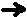 Mg(НСО3)2MgСО3 + СО2 + Н2ОКроме этого временную жёсткость можно удалить добавлением известкового молока или содыСа(НСО3)2 + Са(ОН)2  СаСО3 + 2 Н2ОMg(НСО3)2 + Nа2СО3MgСО3 + 2 NаНСО3Постоянная жёсткость вызвана присутствием других растворимых солей кальция и магния (сульфатов, хлоридов, дигидроортофосфатов, нитратов)  Она не устраняется кипячением воды. Её можно устранить действием известковой воды или соды.CaSO4 + Na2CO3CaCO3 + Na2SO4Лучшим реагентом для удаления общеё жёсткости является  ортофосфат   натрия3 Ca(HCO3)2 + 2 Na3PO4   Ca3(PO4)2 + 6 NaHCO33 MgSO4 + 2 Na3PO4Mg3(PO4)2 + 3 Na2SO4В промышленности с помощью ионообменных фильтров заменяют ионы кальция и магния на ионы натрия и калия, получая мягкую воду. Определённое умягчение воды происходит и в бытовых фильтрах для питьевой воды. Отфильтрованная вода даёт меньше накипи.Полностью очистить воду от солей можно перегонкой (дистилляцией).4. Закрепление новой темыЗадание № 1  Напишите уравнения реакций демонстрирующие способы устранения жёсткости воды, обусловленной присутствием гидрокарбоната магнияMg(НСО3)2  MgСО3 + СО2 + H2OMg(НСО3)2   +  Nа2СО3MgСО3  +  2 NаНСО33 Mg(НСО3)2  + 2  Nа3РО4 Mg3(РО4)2   +6NаНСО3Задание № 2 Какое количество гидроксида кальция  нужно добавить к 162 г 5 % раствора гидрокарбоната кальция, чтобы получить среднюю соль кальция5. Самостоятельная работа6.   Домашнее задание  § 29, упражнения № 3, 4, 5  стр 176 - 1777.  Оценки. Учитель объявляет оценки за урок с комментариями8. Итоги урока.1 вариант2 вариант1) Дайте  характеристику   элемента   по плану1) Дайте  характеристику   элемента   по плануНатриямагния2) Составьте уравнения реакций, используя метод электронного баланса2) Составьте уравнения реакций, используя метод электронного балансаСа + HCl                          К  + O2Ва + Cl2                  К  + H2O 3) Вычислите массу и количество вещества  сульфата калия образовавшегося при взаимодействии 200 грамм серной кислоты с 150 граммами гидроксида калия4) Вычислите массу и количество вещества  фосфата натрия образовавшегося при взаимодействии 300 грамм фосфорной кислоты с 200 граммами гидроксида натрия